INDICAÇÃO N.º 560/2019Ementa: Realizar a manutenção da Av. São Bento, Chácaras São Bento.Exma. Senhora Presidente.Justificativa:Tendo em vista que a via em questão encontra-se como solo deteriorado pelas frequentes chuvas, oferecendo risco aos motoristas que transitam pelo local, a Vereadora Mônica Morandi requer nos termos do art. 127 do regimento interno, que seja encaminhada ao Exmo. Prefeito Municipal a seguinte indicação:	Que seja realizada a manutenção da Av. São Bento, no trecho de terra, no Bairro Chácaras São Bento.Valinhos, 08 de março de  2019.____________________Mônica MorandiVereadoraFotos anexas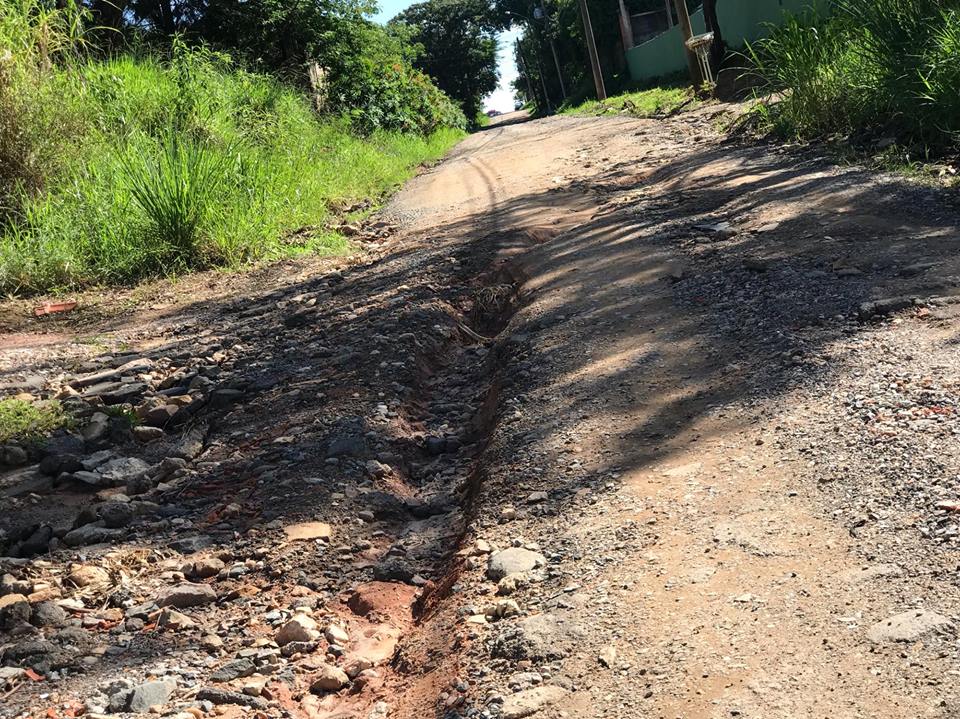 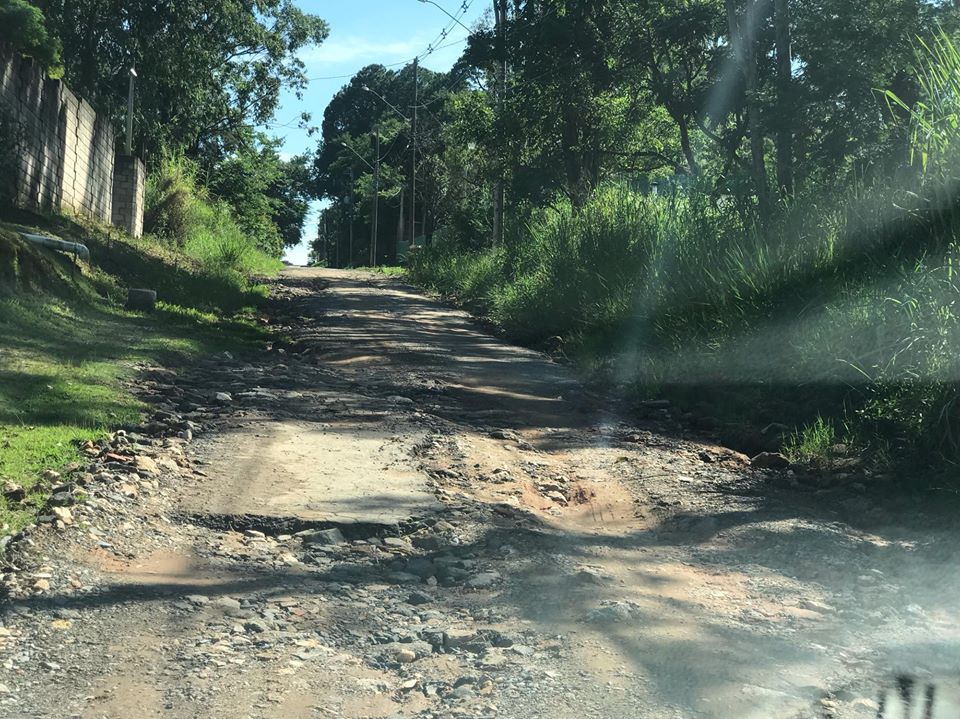 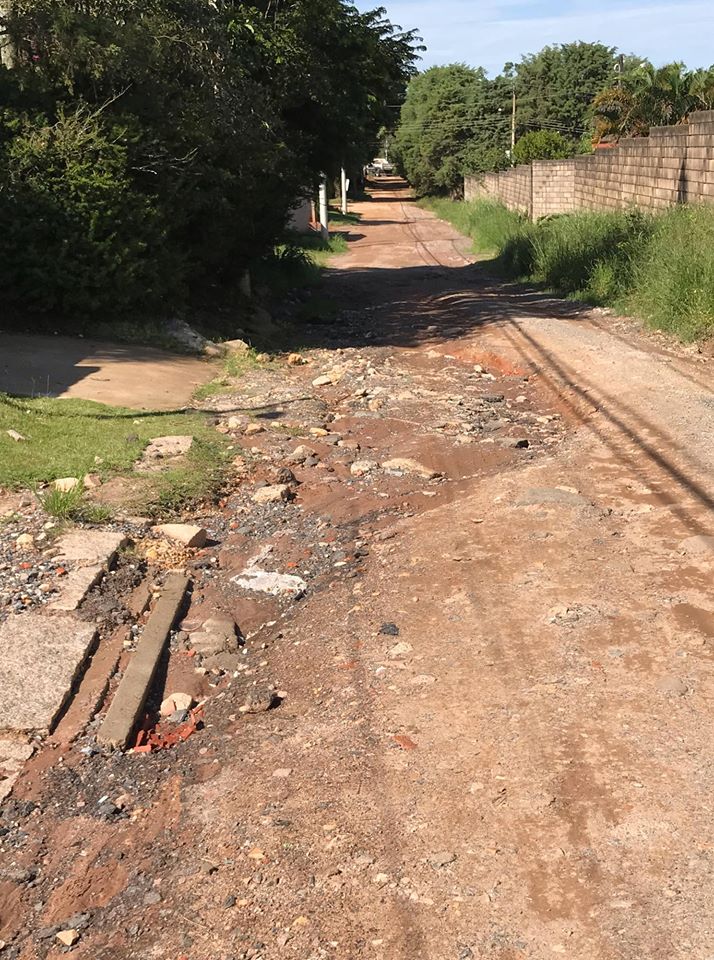 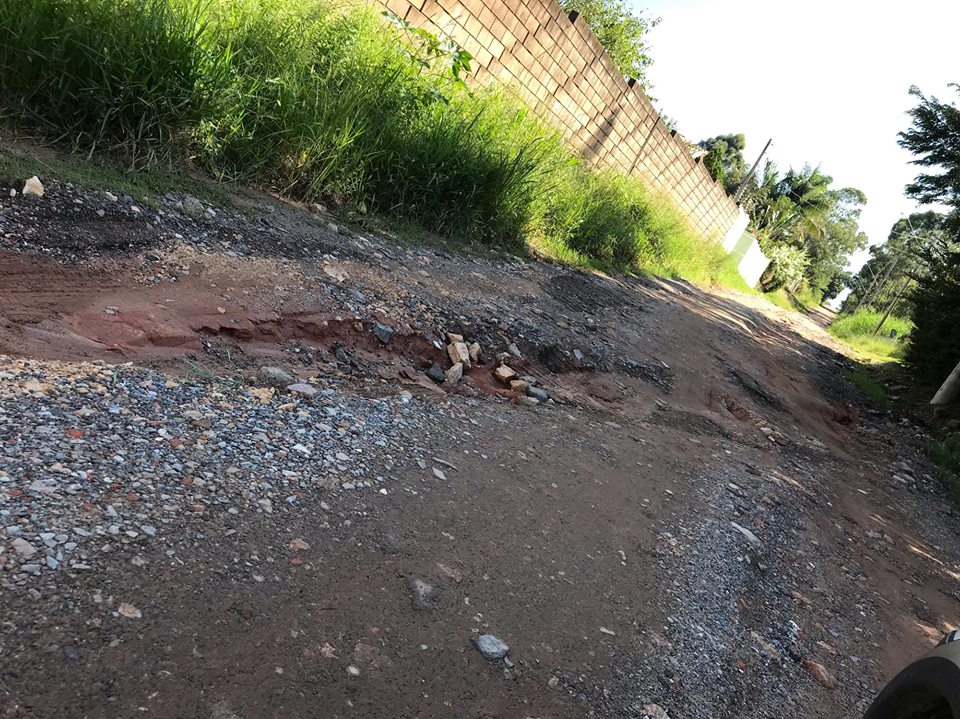 